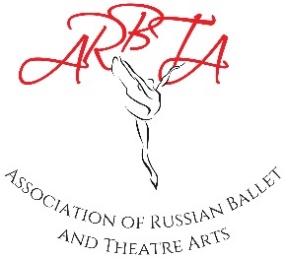 ASSOCIATION OF RUSSIAN BALLET & THEATRE ARTS (non-profit making organisation)Patrons: Mikhail Messerer, Olga Sebadoch, Svetlana Adyrkhaeva, Elena GlurjidzeFull Membership and Registration FormPlease complete the form below and send to: ad.arbta@gmail.comPlease return this form along with the following: Enhanced DBS Check (or Equivalent) – provide one of the following as evidenceThe Original Certificate (dated within the last two years) Permission form to check DBS online via the Government update serviceDBS Information if complete with the DDC. Equivalent documentation for members outside of the UK.DBS (or equivalent) certificate number ………………………………………………………………First Aid Certificate                  This must be a practical course within the last three years.Safeguarding Certificate      Completion of a Level 1 Safeguarding course (an online course is acceptable)Attendance at meetings - provide two of the following as evidenceVerification forms or CPD CertificatesDates of Examiner discussion following a session ……………………………I wish to renew my 2023 Membership and have made an online payment of £................. to ARBTA.Bank Details: Association of Russian Ballet and Theatre Arts LtdSort Code: 60-83-71		Account No: 10644254 		IBAN – GB41SRLG60837110644254           BIC – SRLGGB2L		(Name and membership as reference)I agree to abide by the Rules & Regulations of the Association.Signed.........................................................	 	Date..........................................Insert a tick by the membership you are applying forInsert a tick by the membership you are applying forFull Membership: (Associate/Affiliated/Fellow)£85Full Membership: (for those in full time education)	£40ARBTA Student Membership£25*Early Bird Membership (if paid before 1st January)	£75NameMembershipNumberAddressContactNumberAddressRegistration NumberEmailAddressName of School